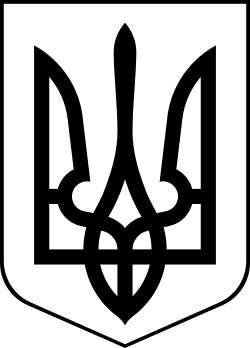 УКРАЇНАМЕНСЬКА МІСЬКА РАДАЧернігівська область(друга сесія восьмого скликання)РІШЕННЯ22 січня 2021 року	№192Про зміни в штатному розписі Степанівського МНВКНа підставі рішень другої сесії восьмого скликання Менської міської ради Чернігівської області від 30.12.2020   №147 «Про прийняття зі спільної власності територіальних громад сіл, селищ, міста Менського району у комунальну власність Менської міської територіальної громади окремих юридичних осіб публічного права», № 148 «Про затвердження Статуту Степанівського МНВК»,розглянувши клопотання директора Степанівського міжшкільного навчально-виробничого комбінату про  виробничу необхідність введення додаткових посад водіїв автотранспортних засобів, враховуючи погодження відділу освіти Менської міської ради, керуючись ст.26 Закону України «Про місцеве самоврядування в Україні»,  Менська міська радаВИРІШИЛА:1.У зв’язку з розширенням технічної бази закладу (два автобуси «Газель», автобус БАЗ А-08116) ввести додатково до штатного розпису Степанівського міжшкільного навчально-виробничого комбінату  2 (дві) посади «водій автотранспортних засобів».2.Відділу освіти Менської міської ради (Лук’яненко І.Ф.) внести відповідні зміни до штатного розпису закладу.3.Фінансовому управлінню Менської міської ради (Костенко В.В.) в установленому порядку забезпечити фінансування закладу з врахуванням додатково введених штатних посад.4.Контроль за виконанням рішення покласти на постійну комісію міської ради з питань охорони здоров’я, соціального захисту населення, освіти, культури, молоді, фізкультури і спорту та заступника міського голови з питань діяльності виконкому Менської міської ради Прищепу В.В.Міський голова                                                                    Г.А.Примаков